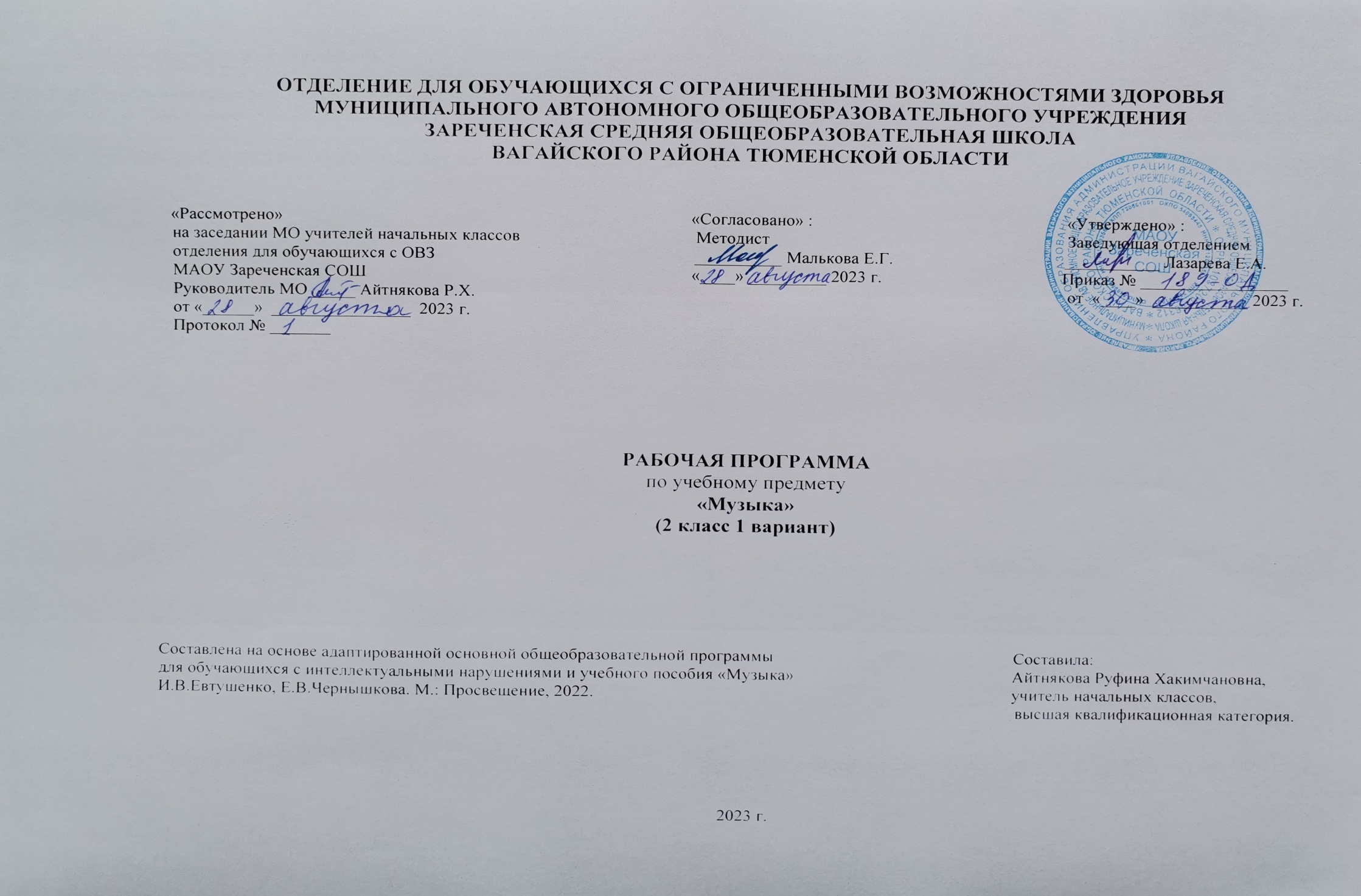 1.Пояснительная записка.      Адаптированная рабочая программа по учебному предмету «Музыка» 2 класс ФГОС образования обучающихся с интеллектуальными нарушениями разработана на основании следующих нормативно – правовых документов:1.Федеральный закон «Об образовании в Российской Федерации» от 29.12.2012 №273-ФЗ.2.Приказ Министерства образования и науки Российской Федерации от 19.12.2014 №1599 «Об утверждении федерального государственного образовательного стандарта образования обучающихся с умственной отсталостью (интеллектуальными нарушениями)».3.Учебный план отделения для обучающихся с ОВЗ МАОУ Зареченская СОШ.4.Адаптированная образовательная программа отделения для обучающихся с ОВЗ МАОУ Зареченская СОШ.   Обучение музыки предназначено для формирования у обучающихся с умственной отсталостью (интеллектуальными нарушениями) элементарных знаний, умений и навыков в области музыкального искусства, развития их музыкальных способностей, мотивации к музыкальной деятельности.    Цель: приобщение к музыкальной культуре обучающихся с умственной отсталостью (интеллектуальными нарушениями) как к неотъемлемой части духовной культуры.    Задачи учебного предмета «Музыка»:-накопление первоначальных впечатлений от музыкального искусства и получение доступного опыта (овладение элементарными музыкальными знаниями, слушательскими и доступными исполнительскими умениями);-приобщение к культурной среде, дающей обучающемуся впечатления от музыкального искусства, формирование стремления и привычки к слушанию музыки, посещению концертов, самостоятельной музыкальной деятельности;-развитие способности получать удовольствие от музыкальных произведений, выделение собственных предпочтений в восприятии музыки, приобретение опыта самостоятельной музыкально деятельности;-формирование простейших эстетических ориентиров и их использование в организации обыденной жизни и праздника;-развитие восприятия, в том числе восприятия музыки, мыслительных процессов, певческого голоса, творческих способностей обучающихся.    Музыкально-образовательный процесс основан на принципе индивидуализации и дифференциации процесса музыкального воспитания, взаимосвязи обучения и воспитания, оптимистической перспективы2.Общая характеристика учебного предмета.    У детей с нарушением интеллекта средствами музыкальной деятельности возможно формирование социально активной творческой личности, способной понимать общечеловеческие ценности, гордиться  достижениями отечественной культуры и искусства, способной к творческому труду, сочинительству, фантазированию.    Содержание программы входит овладение обучающимися с умственной отсталостью (интеллектуальными нарушениями) в доступной для них форме и объеме следующими видами музыкальной деятельности: восприятие музыки, хоровое пение, элементы музыкальной грамоты, игра на музыкальных инструментах детского оркестра. Содержание программного материала уроков состоит из элементарного теоретического материала, доступных видов музыкальной деятельности, музыкальных произведений для слушания и исполнения, вокальных упражнений. В процессе занятий у учащихся вырабатываются необходимые вокально-хоровые навыки, обеспечивающие правильность и выразительность пения. Дети получают первоначальные сведения о творчестве композиторов, различных музыкальных жанрах, учатся воспринимать музыку.3.Описание места учебного предмета в учебном плане.    Учебный предмет «Музыка» входит в предметную область «Искусство» и рассчитан на 1ч в неделю, 34 учебные недели, 34 часа в год.Учебный план.4.Личностные и предметные результаты освоения учебного предмета.     Личностные результаты: -осознание себя как гражданина России; формирование чувства гордости за свою Родину;-воспитание уважительного отношения к иному мнению, истории и культуре других народов;-сформированность адекватных представлений о собственных возможностях, о насущно необходимом жизнеобеспечении;-овладение начальными навыками адаптации в динамично изменяющемся и развивающемся мире;-овладение социально-бытовыми навыками, используемыми в повседневной жизни;-владение навыками коммуникации и принятыми нормами социального взаимодействия, в том числе владение вербальными и невербальными коммуникативными компетенциями, использование доступных информационных технологий для коммуникации;-способность к осмыслению социального окружения, своего места в нем, принятие соответствующих возрасту ценностей и социальных ролей;-принятие и освоение социальной роли обучающегося, проявление социально значимых мотивов учебной деятельности;-сформированность навыков сотрудничества с взрослыми и сверстниками в разных социальных ситуациях;-способность к осмыслению картины мира, ее временно-пространственной организации; формирование целостного, социально ориентированного взгляда на мир в его органичном единстве природной и социальной частей;-воспитание эстетических потребностей, ценностей и чувств;-развитие этических чувств, проявление доброжелательности, эмоционально-нравственной отзывчивости и взаимопомощи, проявление сопереживания к чувствам других людей;-сформированность установки на безопасный, здоровый образ жизни, наличие мотивации к творческому труду, работе на результат, бережному отношению к материальным и духовным ценностям;-проявление готовности к самостоятельной жизни.Предметные результаты:     Минимальный уровень:-определение характера и содержания знакомых музыкальных произведений, предусмотренных Программой;-представления о некоторых музыкальных инструментах и их звучания;-пение с инструментальным сопровождением и без него (с помощью педагогического работника);-выразительное, слаженное и достаточно эмоциональное исполнение выученных песен с простейшими элементами динамических оттенков;-правильное формирование при пении гласных звуков и отчетливое произнесение согласных звуков в конце и в середине слов;-различение вступления, запева, припева, проигрыша, окончания песни;-различение песни, танца, марша;-передача ритмического рисунка попевок (хлопками, на металлофоне, голосом);-определение разнообразных по содержанию и характеру музыкальных произведений (весёлые, грустные и спокойные);-владение элементарными представлениями о нотной грамоте.     Достаточный уровень:-самостоятельное исполнение разученных детских песен; знание динамических оттенков;-представления о народных музыкальных инструментах и их звучании;-представления об особенностях мелодического голосоведения (плавно, отрывисто, скачкообразно);-ясное и четкое произнесение слов в песнях подвижного характера;-исполнение выученных песен без музыкального сопровождения, самостоятельно;-различение разнообразных по характеру и звучанию песен, маршей, танцев;-владение элементами музыкальной грамоты, как средства осознания музыкальной речи.5.Содержание учебного предмета.    В программу включены следующие разделы: слушание музыки, хоровое пение, игра на музыкальных инструментах, элементы музыкальной грамоты.   Слушание музыки.   Чтобы воспитать любовь к музыке, надо научить детей ее слушать, и обязательно в качественном исполнении. Здесь на помощь педагогу приходят технические средства воспроизведения звука (аудиозаписи), информационные компьютерные технологии. Наиболее распространенным видом представления демонстрационных материалов являются мультимедиа презентации, включающие в себя аудио и видео фрагменты.    Песня, марш и танец – основные жанры, составляющие содержание изучаемого предмета. С темой «Музыкальные жанры» учащиеся знакомятся на протяжении всех лет обучения в начальной школе. Наряду с освоением учащимися нового материала важной задачей учителя становится повторение и закрепление ранее изученного. Многократное возвращение к данной теме и ее повторение обусловлены особенностями интеллектуального, психического развития детей с ОВЗ.    Одной из задач урока музыки в школе с ОВЗ является коррекция эмоционально – волевой сферы ребенка. Такие темы уроков как «Музыка – язык чувств», «Настроения и чувства в музыке» знакомят детей с выразительными возможностями музыки, с музыкальными произведениями, различными по своему характеру и настроению. Анализируя характер прослушанных произведений, особое внимание необходимо уделять роли таких средств музыкальной выразительности в создании образа как мелодия, ритм, темп, динамические оттенки.    Музыкальный материал для слушания в данной программе представлен произведениями русских, зарубежных и советских композиторов, отличающихся доступностью, жанровым разнообразием, яркостью, красочностью музыкального образа. Исходя из степени подготовленности, уровня интеллектуального развития, а также личностных особенностей учащихся, музыкальный репертуар для слушания может быть изменен в зависимости от местных условий.     Хоровое пение.    Дети способны не только пассивно слушать музыку, но и создавать ее – петь. Известно, что хоровое пение – коллективный вид исполнительства. Занятия в хоре воспитывают в детях дисциплинированность, чувство долга и ответственность за общее дело. На первых уроках учитель прослушивает детей, проверяет в игровой форме уровень развития их музыкального слуха и фиксирует показатели – диапазон голоса и качество интонирования.    При исполнении песен всем классом и индивидуально необходимо уделять большое внимание певческой установке, технике правильного дыхания, звукообразованию и дикции.6.Календарно – тематическое планирование.7.Описание материально-технического обеспечения образовательной деятельности.1.Учебник «Музыка» 2 класс. Учебное пособие для общеобразовательных организаций, реализующих АООП. И.В. Евтушенко. М.:      Просвещение, 2022г. 2.Учебно-методический комплект (учебное пособие, методическое пособие для учителя, нотные хрестоматии для слушания музыки,  хорового исполнительства, коллективного инструментального исполнительства).3.Портреты композиторов.4.Демонстрационный комплект «Музыкальные инструменты».5.Дидактический раздаточный материал.6.Наглядные пособия и наглядно-дидактические материалы: нотоносец и карточки с изображением нот, ритмическое лото, музыкальные   ребусы и т.д.7.Информационные сайты, интернет – ресурсы, энциклопедии и др.8.Аудиозаписи и фонохрестоматии по музыке (CD).ПредметКол-во часов в неделю1ч2ч3ч4чгодМузыка18810834№п/пТема урокаКоличество часовДатаДата№п/пТема урокаКоличество часовпланфакт1.Русская народная песня «На горе-то калина». 1ч.2.Музыкальные инструменты. Упражнение «Корова».1ч.3.Русская народная песня «Каравай». 1ч.4.Б.Савельев «Неприятность эту мы переживем».1ч.5.Упражнение «Два кота».1ч.6.Б.Можжевелов «Огородная – хороводная».1ч.7.Русская народная песня «Заинька».1ч.8.Повторение изученных песен.1ч.9.Русская народная песня «Как на тоненький ледок». 1ч.10.Упражнение «Мишка».1ч.11.Е.Крылатов «Колыбельная медведицы».1ч.12.А.Филиппенко «Новогодняя».1ч.13.Н.Метлов «Поезд».1ч.14.Упражнение «Лягушка».1ч.15.А.Островский «Новогодняя хороводная».1ч.16.А.Флярковский «Будьте добры».1ч.17.С. Бугославский «Песня о пограничнике».1ч.18.Упражнение «Солдатик».1ч.19.«Аты-баты».1ч.20.В.Сорокин «Мы поздравляем маму».1ч.21.З.Левина «Неваляшки».1ч.22.Упражнение «Лебеди».1ч.23.Ю.Гурьев «Мамин праздник».1ч.24.В.Шаинский «Улыбка».1ч.25.В.Шаинский «Когда мои друзья со мной».1ч.26.Б.Савельев «Настоящий друг».1ч.27.Русская народная песня «Бабушкин козлик».1ч.28.Упражнение «Улитка».1ч.29.Б.Савельев «Если добрый ты».1ч.30.Ю. Чичков «Волшебный цветок».1ч.31.Упражнение «По грибы».1ч.32.Музыкальные инструменты.1ч.33.Б.Савельев «На крутом бережку».1ч.34.Повторение изученных песен. Урок-концерт.1ч.